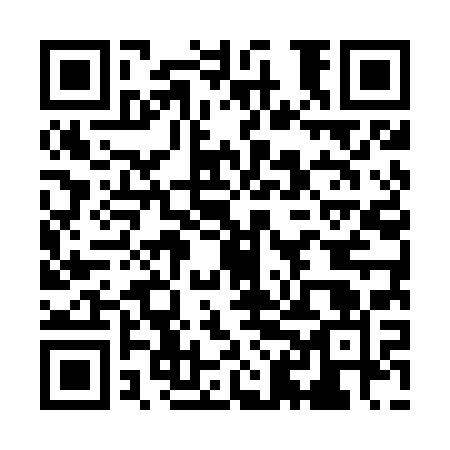 Ramadan times for Amelsdorp, BelgiumMon 11 Mar 2024 - Wed 10 Apr 2024High Latitude Method: Angle Based RulePrayer Calculation Method: Muslim World LeagueAsar Calculation Method: ShafiPrayer times provided by https://www.salahtimes.comDateDayFajrSuhurSunriseDhuhrAsrIftarMaghribIsha11Mon5:105:107:0012:483:556:376:378:2012Tue5:075:076:5812:473:566:386:388:2213Wed5:055:056:5512:473:576:406:408:2414Thu5:035:036:5312:473:586:426:428:2615Fri5:005:006:5112:473:596:436:438:2716Sat4:584:586:4912:464:006:456:458:2917Sun4:554:556:4612:464:016:476:478:3118Mon4:534:536:4412:464:026:486:488:3319Tue4:504:506:4212:454:036:506:508:3520Wed4:484:486:4012:454:046:526:528:3721Thu4:454:456:3712:454:056:536:538:3922Fri4:434:436:3512:454:066:556:558:4123Sat4:404:406:3312:444:076:566:568:4324Sun4:384:386:3112:444:086:586:588:4425Mon4:354:356:2912:444:097:007:008:4626Tue4:324:326:2612:434:107:017:018:4827Wed4:304:306:2412:434:117:037:038:5028Thu4:274:276:2212:434:117:057:058:5229Fri4:244:246:2012:424:127:067:068:5430Sat4:224:226:1712:424:137:087:088:5731Sun5:195:197:151:425:148:108:109:591Mon5:165:167:131:425:158:118:1110:012Tue5:135:137:111:415:168:138:1310:033Wed5:115:117:081:415:178:148:1410:054Thu5:085:087:061:415:188:168:1610:075Fri5:055:057:041:405:188:188:1810:096Sat5:025:027:021:405:198:198:1910:117Sun4:594:597:001:405:208:218:2110:148Mon4:574:576:571:405:218:238:2310:169Tue4:544:546:551:395:228:248:2410:1810Wed4:514:516:531:395:228:268:2610:20